Windbreak Assessment Site Visit Report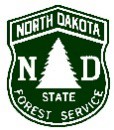 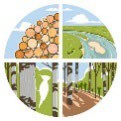 Landowner InformationName:	 Mailing Address:   	Phone Number: 		Email:  	Landowner or Landowner representative present at site visit? 	 Yes- Landowner 	 Yes- Landowner RepresentativeName & relationship to Landowner  	 	 No- Details of discussion  	 Person Completing this ReportName, Title:   	                                                                                                                                          Contact information: Address  	Phone 	Email  	Date of Site Visit:   	 Windbreak LocationAdd satellite image of windbreakDate of this Report:    	Section: 	Township: 	County:		 Windbreak address if different from Landowner:  			Windbreak Purpose:     Field Farmstead or Building Site Livestock Living Snow Fence along RoadwayYear Planted:  	MLRA:  	CTSG(s):   	Describe CTSG:  	 Species Present:North to SouthEast to WestDoes the windbreak appear healthy and vigorous?     Yes        No- Not healthy and vigorous due to:  	Are all species in the same condition?     Yes        No- Description of one or more species in poorer condition  	Is the windbreak uniform with no gaps?     Yes     No- Gaps throughout, Description/Cause  	     No- Gaps localized, Description/Cause 	Are sod-forming grasses present? Describe  	 Evidence of grazing in the windbreak?     Yes- Currently grazed     No- grazed in the past     No- No evidence of grazing Overall windbreak density:     Appropriate for purpose	 Too dense	 Not dense enoughIs the windbreak meeting landowner objectives? Yes NoWhy or Why Not?   	Adjacent land use:Discussion of management needed to maintain or improve windbreak functionPhotosWindbreak from a distanceWindbreak up closeWindbreak understoryAdditional ImagesAcknowledgement & Civil Rights RequirementThis program is provided with funding from the USDA-Forest Service.In accordance with Federal law and U.S. Department of Agriculture (USDA) civil rights regulations and policies, this institution is prohibited from discriminating on the basis of race, color, national origin, sex, age, disability, and reprisal or retaliation for prior civil rights activity. (Not all prohibited bases apply to all programs.)Persons with disabilities who require alternative means of communication for program information (e.g., Braille, large print, audiotape, American Sign Language, etc.) should contact the responsible State or local Agency that administers the program or USDA’s TARGET Center at (202)720-2600 (voice and TTY) or contact USDA through the Federal Relay Service at (800) 877-8339. Additionally, program information is also available in languages other than English.Crop FieldBuildingsRoadLivestock (Pasture orFeedlot)WaterOtherEastSouthWestNorth